In 1979, executives in the Consumer Electronics Group at Philips N.V. of the Netherlands decided to investigate the market opportunities for the newly developed compact disc (CD), an optical disc product for reproducing prerecorded music for home entertainment. Although Philips’s managers recognized that the technical superiority of CDs in sound reproduction might appeal to consumers, they also realized that its commercial success would depend on resolving a number of competitive and marketing issues.Experience in both the video and audio segments heightened the management team’s concern for standardization. Several firms in Europe and Japan had announced development of digitized audio products. If incompatible digital formats were introduced simultaneously, consumer  acceptance might be permanently damaged. A second and related question concerned forecasts of profitability on the hardware (i.e., CD players) and software (i.e., discs) sides of the business. The team wanted to develop pricing policies that reflected the opportunity for differentiation as well as the advantages of a broad installed base. The timing of changes in prices would also be crucial. Influential, committed audiophiles would be willing to pay more for the system than casual users. Finally, the team was faced with difficult decisions regarding the timing of capital investments. If Philips were to commit relatively early to significant disc-pressing capacity, for example, it might attract other consumer electronics firms to its standard. On the other hand, too much pressing capacity might intimidate other firms and undermine standardization.Technology DevelopmentEarly research on digital reproduction methods using lasers was conducted at the Massachusetts Institute of Technology during the 1950s. Engineers in the Philips Research Laboratories began to explore potential applications in the late 1960s. By the early 1970s, the Consumer Electronics Group demonstrated its first video prototype based on optical scanning. LaserVision products used scanning over analog images engraved on discs. Despite their superior reproduction capability, the discs sold in limited quantities because of their playback-only capability. Consumers were unwilling to accept the product at a high price premium over the newly introduced videotape recorder.Philips therefore began developing audio applications for optical scanning technology in an effort to partially recover eight years and several hundred million dollars of development expenditures. By 1979, it had developed a prototype audio CD player and a 4.5-inch disc that held 60 minutes of music.   Although the optical engraving process for CDs was similar to the process forLaserVision, the engraved information was digitized for the CD (as opposed to analog for LaserVision). Digital reproduction required conversion of sampled waves to binary codes which  were then recorded by optical scanners as engraved pits on a specially treated disc. For playback, a high-speed laser read the pits off the surfaces of the discs and electronically reconverted the binary code to the original medium. If correctly performed, the process left little room for error in reproduction.The CD would differ from conventional audio products in its accuracy and durability. Conventional mechanical scanning processes traced out an analog image of an entire sound wave onto a vinyl long-playing record (LP) or on electronically sensitive tape in a form readable, respectively, by phonograph or cassette players. Mechanical scanning for playback left room for error in the reading of the analog image and also tended to wear down the image, causing the quality of the recording to deteriorate over time. There would be no such deterioration with optical scanning.Standardization in Consumer ElectronicsBattles to establish a standard in the video segment of the consumer electronics industry reached beyond the LaserVision/VCR issue. Within the VCR subsegment, vigorous competition had emerged between adherents to Beta and to VHS technology. Sony had been the innovator with its introduction of the Betamax videotape format in the mid-70s. Both RCA and Philips challenged sales of high-end videotape recorders with disc-based technologies. The Japan Victor  Corporation’s  (JVC’s) subsequent introduction of an incompatible format under the VHS label compounded a competitive situation that had proven costly for all firms. It appeared that the dominant standard would not emerge for several years.The most recent standardization battle in audio dated back to the 1960s, when prerecorded tapes had first been offered in four incompatible styles. The 8-track cassette, a playback-only format that dominated all other types of prerecorded tapes, had lost share during the 1970s to Philips’ recordable audio cassette. (Exhibit 1 tracks retail sales of prerecorded music in the United States by format for the years 1970 to 1978.) The slow penetration of the audio cassette had been particularly frustrating for Philips because it offered recording capability, a feature unavailable on the 8-track.These precedents raised concern about the possibility there might be a competitive struggle to establish a standard audio disc format. Telefunken of West Germany and JVC of Japan had  developed incompatible audio discs. Telefunken’s prototype used a groove-based mechanism to pick up digitized information engraved on the disc.  This mechanism made the machine appear more like  a conventional phonograph player than did the Philips prototype. JVC’s audio prototype was based on electronically-charged discs rather than optical scanning and therefore operated more like a digital cassette (without recording capability) than a CD. The Sony Corporation of Japan was developing a laser-based system similar to Philips’s but had not yet demonstrated a prototype. Sony was known to have an excellent error-correction system (although Philips was recognized as superior in basic design). Error-correction systems were crucial to maintaining a continuous stream of music when  pits were improperly engraved, or “skips” occurred during playback.Philips would have to disseminate information about the manufacturing process for players if other consumer electronics firms were to accept the Philips standard for CD hardware. The only unique component in CD players would be the laser assembly used to read digitized information from the disc. Although this assembly might cost over a hundred dollars to manufacture at the time of the introduction, its cost would decline significantly as production volumes mounted. One engineer projected that the cost of the laser assembly would eventually reach $16. The injection molding process for manufacturing the players would be similar to the one used to produce videotape, cassette, and receiver housings. Excess injection molding capacity designed for producing other components could be converted to CD player manufacture relatively easily.  Necessary  plastics2	792-035and metals would be exactly the same as those used in other components. Furthermore, since digitally encoded sound waves would be reproduced from numerical representations of the music, and since optical scanning technologies were widely available among consumer electronics firms, CD players would almost surely sound similar. Nonetheless, those firms with a high-end image might attempt to differentiate hardware on appearance and special operating features (such as remote control and programming capability).The U.S. Audio Entertainment IndustryThe U.S. record industry was dominated by five firms. The two largest, with about equal shares, were CBS Records and Warner/Elektra/Atlantic. The second-tier firms, EMI, Polygram, and RCA Records, were also about equal in size to each other. Philips and Siemens Electronics  of Germany each owned 50% of Polygram. Besides Philips, Toshiba of Japan was the only consumer electronics firm giant with a close relationship to a record company with a strong share in the United States (EMI Records in its case). Sony was affiliated with CBS Records in Japan, but the relationship did not involve CBS Records in the United States. Hans Gout, director of marketing for Polygram Records, had approached EMI and Warner to introduce them to the CD format and to ask for their support in selecting the Philips disc as the industry standard. Toshiba/EMI had publicly announced its reluctance to pay a royalty to Philips.The relationships of the record companies with other participants in the U.S. music industry are summarized in Exhibit 2. Record companies like Polygram typically contracted with performing artists for exclusive rights to distribute their titles in exchange for promotional backing and for royalties. Hans Gout described the music industry as cut-throat and emotional. While a few famous artists had considerable power in bargaining with recording companies, the overwhelming majority did not.     If CDs were introduced in 1982 or 1983, for example, artists’ royalties would equal at most$2.65 on each CD sold if they followed the current trend in LPs and cassettes. The record companies themselves bore the expense of promotion. These expenses plus a charge for profit (not including margins on pressing) would average $1.33 per LP or cassette by 1982. Traditionally, performers’ royalties and promotional expense had not varied by format. Polygram agents had negotiated with Abba and Dire Straits, two hit bands signed to the Polygram label, and had agreed to pay the same royalty on each CD sale as on an LP sale.The record companies also manufactured and packaged records and cassettes. Some were partially integrated into capacity for pressing vinyl LPs and for making cassette tapes, while others purchased these services from independent firms. Partially integrated record companies commonly subcontracted LP pressing capacity from each other to meet fluctuations in demand. By 1979, some record companies were closing less efficient LP pressing plants. Prices of LPs, like those of prerecorded tapes, had declined slightly in 1979 (see Exhibit 3), and were forecasted to continue their decline. Some record executives blamed the increasing popularity of the cassette deck—and  especially the blank audio cassette—for the decline.Hans Gout of Polygram planned to lobby record companies to accept the same style of packaging for the CD. He planned to promote a plastic “jewel” box with a paper insert that would cost $1.18 per unit. Although more expensive to manufacture than a cardboard jacket, the jewel box would be more consistent with the quality image of the CD.Packaged discs would pass from record companies to distributors and on to retailers. The largest distributor of prerecorded music in the United States held a 10% market share. Farther downstream, the retailing sector was highly fragmented. Total distributor and retailer markup on  LPs and prerecorded cassettes was expected to be $3.00 for LPs, cassettes, or 8-tracks in 1982. After 1982, the nonproduction costs of delivering a CD to market—royalties, promotion, packaging and distribution—would probably increase with the overall price level.3One issue that Philips’s management team had to address concerned the royalty that it should demand for each disc pressed by a record company (or independent firm) that licensed the technology. Philips intended to insist that all software manufacturers adhere to high quality standards in their pressings. Managers from both the technical and marketing sides of the organization agreed that unless specified tolerances were sufficiently high, CDs pressed at different plants would sound different. On the other hand, if its technical requirements were judged to be too stringent and its royalty fee too great, Philips might meet resistance in securing acceptance of its standard.The greatest challenge associated with the hardware introduction would be penetrating distribution channels. Distribution of consumer electronic equipment in the United States, the largest market in the world for consumer electronics, depended on a complex set of relationships between manufacturers representatives, wholesalers, and independent and chain retailers. Retailers typically carried a full line of audio and video products under three to seven brand names and received a 20%- 35% markup over their cost from the distributor.A consumer survey conducted by the Venture Development Corporation in 19781 indicated that manufacturer advertising was less of an influence on equipment selection than the recommendations of store selling staffs, especially for buyers of systems in the  $400-799  range. Buyers of systems in this price range were most affected by demonstrations, budget limitations, test reports, friends’ recommendations, and the salesperson’s recommendation. Test reports, demonstrations, and past experience were most influential for consumers with systems costing   over$800. For consumers with systems costing less than $400, the greatest influences on equipment selection were space and budget limitations as well as recommendations from friends and demonstrations. Both in-store and manufacturer advertising were less influential than these factors for consumers in all categories. As part of its survey, Venture Development also  obtained information on consumers’ willingness-to-pay for a digitized disc player. (The survey did not specify whether the player would incorporate laser-based optics, nor did it involve a demonstration of digital equipment.)  The results are shown in Exhibit 4.Venture Development also surveyed electronics retailers in that same year, and obtained the following ranking of manufacturers’ contribution to their total sales:2 Kenwood, Yamaha, Technics, Advent, Pioneer, Bang & Olufsen, JVC, McIntosh, Nakamichi, Dual and Sony. Exhibits 5 through 8 show aggregate imports, exports, and sales of selected consumer electronics products in the United States. Exhibit 9 shows the price points cited in a series of Consumer Reports articles between 1977 and 1979. Consumer Reports’ hi-fi selections for systems in various price ranges are given in Exhibit 10.ProductionAn efficiently scaled audio CD manufacturing line with the capacity to produce two million discs per year would cost $25 million and take a year-and-a-half to build. The principal activities in the production process were mastering, electroforming, molding, coating, sealing, labeling, centering and final testing, followed by packaging (see Exhibit 11). Efficient production presumed rough capacity balance for these activities. With the exception of the mastering equipment, which incorporated newly designed semiconductors and laser technology, virtually all the technology involved had been adapted from familiar consumer electronics applications. Nevertheless, the tolerances and cleanliness required of CD equipment made it prohibitively expensive to start up a production line in less than a year-and-a-half and ensured that it had little salvage value except as scrap.4Once a facility was established, managers would be able to identify the sources of contamination and curb them by adjusting procedures, modifying equipment, and automating linkages that proved to be bottlenecks. The historical data on the improvement of audio CD yields over time was limited. Video discs, which encoded rather different information using similar manufacturing activities, had not exhibited consistent progress even though they had been produced far longer: in 1979, the yields on some production lines were still stuck at about 50%.  The smaller  size of audio CDs would permit more consistency in heating, however, relaxing some of the constraints that had kept video disc yields low. It appeared that by the time 5 million audio CDs had been produced on a potentially efficient line, its average yield would reach 70%, and with experience levels of 10 million discs, as much as 90%. Based on these estimates, the ongoing cost (excluding all capital charges) of producing a useable disc would be $3.00 at start-up, $2.34 after producing  5 million discs, $1.77 after the production of 10 million discs, and very close to the lower limit, based on competitively priced inputs and 100% yields, of $0.69 after 50-60 million had been produced.As time passed, start-up time would be reduced to a year and the capital equipment used in new pressing plants would also improve and become less expensive. According to a moderate estimate, the one-time cost of installing efficiently scaled new capacity would drop from its initial level of $12.50 per unit (of disc-pressing capacity per year) to $8.35 after one year, $5.58 after two years, $3.73 after three years, $2.49 after four years, and $1.67 subsequently. The time required to build a plant was also expected to decrease gradually so that after two years, new plants would require only a year for construction. While it would not be economical to refit old production  capacity to take advantage of these improvements, independent equipment suppliers would allow established firms to capitalize on them when existing plants were made incrementally larger.Experience in manufacturing CDs might also be useful later if the technology was successfully extended to solve data storage problems for businesses. Commercial applications were possible because the pits engraved on CDs could just as easily reflect binary representations of business data as music. A phone book for the entire United States, for example, could be stored on  the equivalent of just seven CD audio discs. CD-ROMs (CD read-only memory disks) was the name attached to digital technology in business applications. Commercial acceptance for CD-ROM had been limited both because computer companies had blocked access to distribution channels and because businesses were reluctant to ship off organizational records to CD pressing plants.DemandThere were several reasons why compact discs were expected to be of particular appeal to buyers of prerecorded classical and jazz music. First, the greatest increment in the quality of sound would occur in these recordings because of their large dynamic range.3 Second, buyers in these segments had repeatedly demonstrated a willingness to upgrade components to improve the quality of their hardware systems. Finally, buyer acceptance for higher quality recordings had been tested in part with digitally mastered LPs.Digitally mastered LPs had first been offered by classical and jazz labels in the early 1970s at  a significantly higher price than conventional LPs. The masters for such recordings were prepared using digital techniques, although the final LP was pressed in vinyl, which could only be manufactured using standard mechanical methods. Consumer acceptance was so great that by 1982, they accounted for a majority of unit sales of classical music at a 30% price premium. Although they did not offer the same improvement in quality over conventional LPs as would the compact disc, they did provide a benchmark for assessing the value attached to extra quality by buyers in these segments.The classical and jazz segment accounted for approximately 7.6% of the sales of prerecorded music. Within this segment, buyers of prerecorded tapes were unlikely to switch to CDs because they apparently attached a lower value to quality relative to other characteristics such as portability, convenience, or recording capability. The relevant benchmark for forecasting unit sales therefore seemed to be the total market for classical and jazz LPs.  Penetration by CDs into the classical and   jazz segment would take several years. If acceptance of CD hardware in this segment followed a classical S-curve, penetration rates would be 0.1% in the year of introduction, and 1%, 5%, 15%, 29%, 50%, 75%, and 100% in subsequent years.Buyers in the popular, rock, country, soul and other segments (hereafter called the popular segment) bought 92.3% of prerecorded music (by volume) in the United States. The rate  of  acceptance of the CD in the popular segment was more difficult to forecast for several reasons. First, the improvement in sound quality would not be as large because dynamic range on popular music was not as wide. Second, the CD technology required a change in recording style: artists would have to curtail the use of engineered splices and dubbing because these would be audible in digital reproduction; this, in turn, would make their music sound inherently different. Third, although portable CD players would be available if buyer acceptance were high, it was unclear that consumers would view the new format as comparable to cassette tapes in portability. Fourth, buyers in the popular segment might not be willing to make their collections of LPs and cassettes obsolete. Finally, the playback-only capability of the CD might also limit its appeal.Market researchers had studied the likely extent of switching using several different methodologies, and had come to rather different conclusions. Philips and Polygram executives were convinced that additional testing would not yield more satisfying results until after the product was introduced to the mass market and consumers were more familiar with the product. They did know that in the United States, legal restrictions would force pressing companies to charge the same per- disc price for their classical/jazz and popular labels and therefore left no opportunity to tailor prices to the valuations of buyers in different segments.In the best case scenario, popular segment buyers would convert from LPs to CDs at the same rate as classical and jazz buyers.  Gout and other Polygram executives assigned a higher probability  to this outcome than their counterparts at Philips headquarters, but even the record company’s managers conceded that the chances of this happening were 15% at most. Their second, more likely scenario put the rate of conversion in the popular segment at 1/3 the rate in the classical and jazz segments.The value of investment in CD pressing plants was also contingent on the timing of the next generation in audio formats. Digital cassette tapes would offer the same durability and quality in reproduction as a CD, together with recording capability and greater portability. Sony already had a prototype in development (although its cost of production was rumored to be prohibitive). The technology required imprinting tape with electronic blips comparable to the engraved pits on compact discs. Several other firms, including Tandy in the United States, were developing a competing technology that would allow recording on compact discs. The digital cassette introduction was forecasted to be 10 to 15 years away partly because of resistance among performance artists. The recording industry, stung by the sales of blank cassette tapes, had lobbied the U.S. Congress for legislation banning DAT until development of a mechanism insuring collection of royalties on home recording.6Exhibit 1	U.S. Retail Sales of Prerecorded Music on Tape by Format (millions of dollars)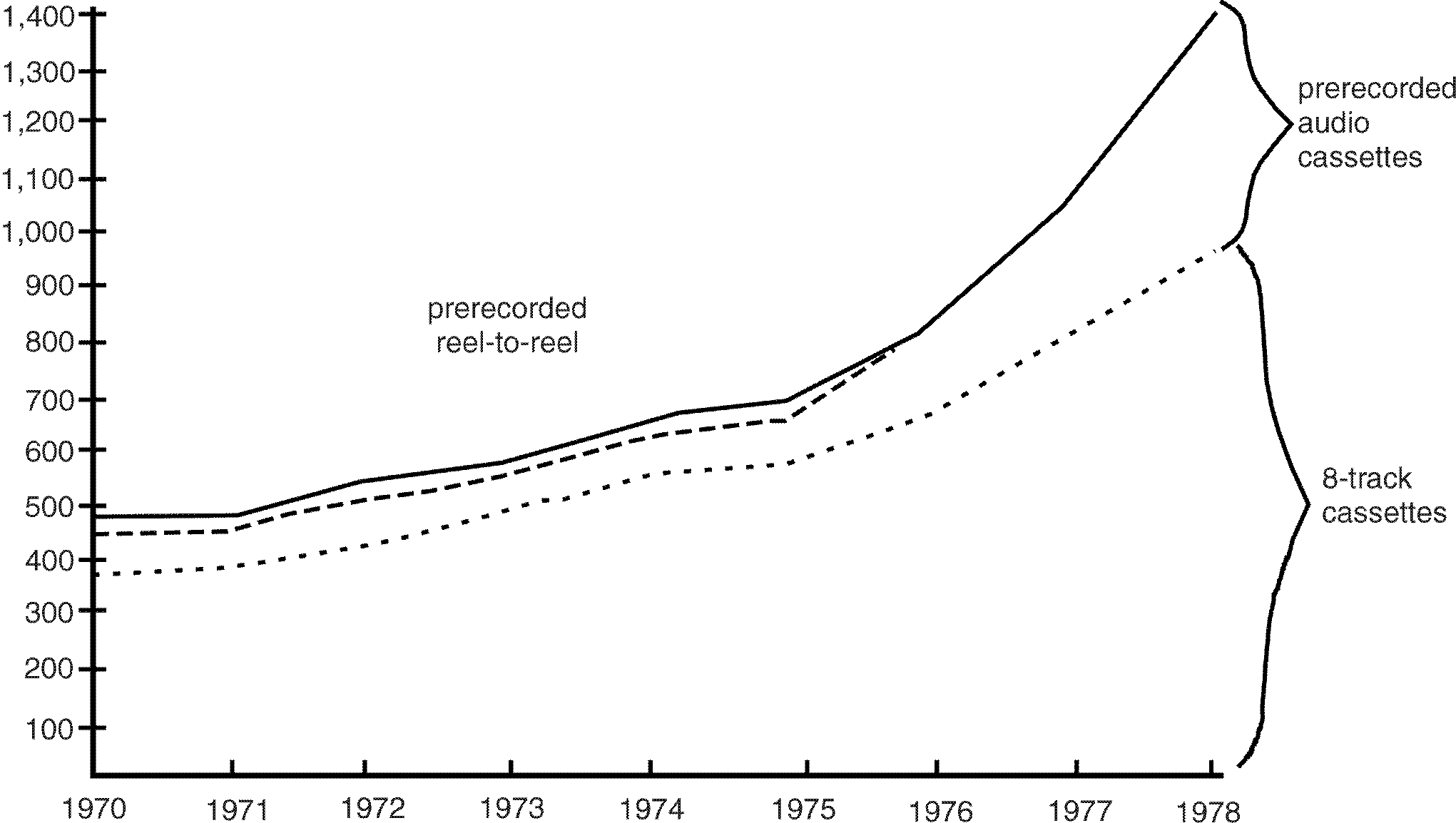 Sources: “Inside the Recording Industry: A Statistical Overview 1986 Update”; Billboard International Buyer’s Guide, 1979-80, 1980-81; Electronics Industry of America Yearbook.7Exhibit 2	The U.S. Audio Entertainment Industry8Exhibit 3Prices (U.S. Retail Sales of Prerecorded Music by Unit), 1973-1979U.S. Unit Sales of Prerecorded Music (net after returns—in millions)9Exhibit 4	Consumers Interested in Digital Disc Players in 1978—Results of Consumer SurveyOwners of Systems CostingUnder$400$400- 799$800- 1399$1400and overWould Pay $150 Premium Over TurntableWould Pay $75 Premium Over TurntableNot Interested11.1%25.9%63.0%14.3%25.3%60.4%30.0%33.1%36.9%21.7%22.6%55.7%Source:     The Hi-Fi Components Market, 1979-1983 (Wellesley, Mass.: Venture Development Corporation, 1979), p. 47.10Exhibit 5	U.S. Factory Sales of Selected Consumer Electronics Productsa (millions of dollars)SystemsSources: The U.S. Consumer Electronics Industry Annual Review, 1980-1989; Electronic Market Data Book, 1959-1988; Billboard International Buyers’ Guide, 1980-1; Inside the Recording Industry:  A Statistical Overview, 1986 Update; Electronic Market Data Book,  1959-1988.aIncludes importsbIncludes console phone, component systems, compact systems, and portable and table units cNot separately available for 1961-196911Exhibit 6	Sales to U.S. dealers (thousands of units)Black & White TelevisionsColor TelevisionsPhonographs/ Audio SystemsbTape PlayerscTape Players/ RecorderscHome RadiosCarAudio SystemsSources: The U.S. Consumer Electronics Industry Annual Review, 1980-1989; Electronic Market  Data  Book,  1959-1988;  Billboard  International Buyers’ Guide, 1980-1; Inside the Recording Industry:  A Statistical Overview, 1986 Update; Electronic Market Data Book,  1959-1988.aIncludes console phone, component systems, compact systems, and portable and table units bNot separately available for 1961-196912Exhibit 7		U.S. Imports of Selected Consumer Electronics Products by Typea (millions of dollars)Sources:   Electronic Market Data Book, 1975,1980aDollar value is defined generally as the market value in the foreign country (FOB) and excludes U.S. import duties, freight charges from the foreign country to the United States, and insurance  (Electronic Market Data Book, 1980).aIncludes both players and players/recorders13Exhibit 8		U.S. Exports of Selected Consumer Electronics Products by Typea (millions of dollars)RadiosSources:   Electronic Market Data Book, 1975, 1980aDollar value shown is defined generally as the value at the U.S. port of export, based on selling price, including inland freight, insurance, and other charges to the U.S. port of export (Electronic Market Data Book, 1980).bNot separately available for 1964-196814Exhibit 9	Consumer Reports’ Rankings of Selected Consumer Electronics Products (brands ranked in order of overall score)Lafayette Criterion MK111	260Source:     Consumer Reports magazine, various issues, 1977-1979Note:	Matsushita distributed under the Technics  and Panasonic  brand  names.   Philips  supplied  equipment  under    its own name and under the Marantz label.15Exhibit 10  Consumer Reports’ Selection of Hi-Fi Systems by Price of System (November 1978)Low-priced SystemsList PriceLowest AvailablePrice	Low-priced SystemsList PriceLowest Available PriceMedium-priced SystemsHigh-priced SystemsNote:	Differences in model years account for absence of some listed components from Exhibit 9.16LPs8-tracksCassettes19734.455.375.0719744.915.685.7019755.786.166.1019766.096.396.6819776.386.376.7619787.257.107.3419796.716.397.30LPs8-tracksCassettes197328091151974276971519752579516197627310622197734412737197834113461197931810583Sources:See Exhibit 119605,6511204,52329518,0316,43219615,7751473,9891,16623,6545,56819626,3014384,9551,67524,7817,24919636,8287475,1422,84123,6027,94619647,6851,4045,1593,56123,5588,31319658,0282,6946,1303,44531,68910,03719666,9505,0126,3033,67534,7799,39419675,4355,5636,6264,56331,6849,52719685,5516,2156,4955,57334,32212,51019694,9756,1916,3206,92939,41411,93919704,5465,3205,6203,6558,07834,04910,37819714,8747,2746,0345,1588,39034,10513,50519728,1458,8457,2078,2639,87342,14913,16219737,0339,2636,1357,18110,47037,65212,54619745,9417,8305,1954,4889,08722,70610,76219754,9686,4853,7023,1007,65318,9389,23919765,5617,8943,8314,14312,66420,09112,44519775,9529,3984,3874,19913,47327,66412,89019786,73310,6744,4343,30515,99624,73912,668Black & White TelevisionsBlack & White TelevisionsColor TelevisionsPhonographsTape Recorders and PlayersbHome RadiosCar Audio Systems19641964$ 39$  9$ 921965196560121251966196611525142$  31967196771$ 53341639196819689710637$1372255819691969152143442043068919701970174142523153059919711971208205623583071021972197226223593511404123197319732692629655444919419741974278242934444752581975197518122158351375253197619762555221045364984351977197729450117362757949219781978351577232790628656Thousands of UnitsThousands of Units1964196466113513,377196519651,04827519,350196619661,5191,52324,950178196719671,2903181,96423,579621196819682,0436662,1296,16828,3463,038196919693,1219122,0638,75934,6774,318197019703,5969142,04011,73331,1505,011197119714,1661,2811,92613,54830,9885,889197219725,0561,3182,45118,13640,1596,565197319734,9891,3992,42317,65140,9079,146197419744,6591,2821,93413,57534,4339,831197519752,9751,2151,29910,75327,9458,899197619764,3272,8342,45516,80735,39415,106197719774,9082,5393,30917,67237,78213,672197819785,9312,7754,31219,30137,93515,946Manual TurntablesPriceCassette Tape DecksPriceOpen-reel Tape DecksPriceGarrard DD75$230Onkyo TA630D$350Akai GX650D$1,295Technics byAiwa AD6350320Teac A3300SX1,000Panasonic SL1700230B.I.C. T2350Revox B771,499JVC JLA40180Sharp RT3388A390Teac A2300SX750Hitachi PS48240Hitachi D720270Akai GX270D775Sony PS3300200JVC KD55320Sony TC7651,125Lafayette T600230Technics RS631300Uher SG6311,800Marantz 6300270Sony TCK5320Pioneer RT701595Acoustic Research ARXB91160Sanyo STD2000310Pioneer RT707695Teac Micro Seiki DD20200Sansui SC1100G280Teac A2300SR850Dual CS 502170Akai GXC706D250Philips N4504480Thorens TD 166 MK11215Yamaha TC520320Akai 4000DS MK11385Harman Karden ST-6350Kenwood KX830325Pioneer PL510A200Marantz 5025B350Realistic Lab 300160Realistic SCT16260Philips GA312180Teac A105275Fisher CR5115300Dual C809300Pioneer CTF6262300Low-priced Stereo ReceiversPriceMid-priced Stereo ReceiversPriceToshiba SA725$250Fisher R51040$400Sherwood S7250CP290Harman/Kardon 730420Technics SA200240Sony STR4800SD400Sansui G3500270Onkyo TX4500450Yamaha CR420310Marantz 2252460Marantz 2218appro250Sherwood S8910475Pioneer SX580250Akai AA 1030350Fisher RS1022250Sherwood S7310A400Hitachi SR504280Technics SA 5460400Scott 330R280Pioneer SX750400Akai AA 1125260Kenwood KR4600300Philips AH784220Pioneer SX650300Sears Catalog No. 92582220Nikko 7075360Onkyo TX 1500 MK11235Lafayette LR3030300Sanyo SRC2020230Sansui 5050320Kenwood KR3090285Kenwood KR6600450Sony STRV2260Yamaha CR450390Sanyo JCX 2300 KR260Scott R336400Rotel RX403260Realistic STA90380Realistic STA64B260JVC JR5300400Harmon-Kardon HK340219Sansui 6060420Receiver:Harmon Kardon 330C$240$165Rotel RX403$250$175Loudspeakers:EPI 70150105Advent 2W162125Record player:AR 77XB15098Dual CS 1237180130Phono cartridge:Shure MP5ED   78   29Shure M95ED   78   29$618$397$670$459Receiver:Kenwood KR4070$315$225Pioneer SX780$350$235Loudspeakers:EPI 100218150Avid 102A300270Record player:Dual CS1242225160Garrard DD75230130Phono cartridge:Shure V15 Type III   95   63Pickering XSV3000  100   65$835$598$980$700Receiver:Onkyo TX4500 MKII$460$340Onkyo TX4500 MKII$460$340Loudspeakers:Marantz HD880760475ESSAMT 1B976750Record player:Dual CS1242225160Carrard DD75230130Phono cartridge:Shure V15 Type IV   150    90Shure V15 Type IV   150    90$1,595$1,065$1,816$1,310